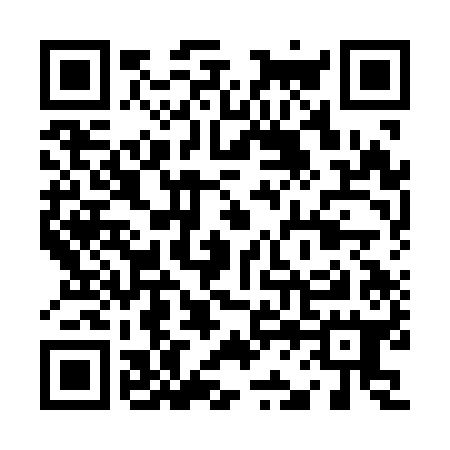 Ramadan times for Nuku, Papua New GuineaMon 11 Mar 2024 - Wed 10 Apr 2024High Latitude Method: NonePrayer Calculation Method: Muslim World LeagueAsar Calculation Method: ShafiPrayer times provided by https://www.salahtimes.comDateDayFajrSuhurSunriseDhuhrAsrIftarMaghribIsha11Mon5:275:276:3612:403:416:446:447:4912Tue5:275:276:3612:403:416:446:447:4913Wed5:275:276:3612:403:426:446:447:4814Thu5:265:266:3512:393:426:436:437:4815Fri5:265:266:3512:393:426:436:437:4816Sat5:265:266:3512:393:436:426:427:4717Sun5:265:266:3512:383:436:426:427:4718Mon5:265:266:3512:383:446:426:427:4619Tue5:265:266:3412:383:446:416:417:4620Wed5:255:256:3412:383:446:416:417:4621Thu5:255:256:3412:373:456:406:407:4522Fri5:255:256:3412:373:456:406:407:4523Sat5:255:256:3412:373:456:406:407:4424Sun5:255:256:3312:363:456:396:397:4425Mon5:245:246:3312:363:466:396:397:4426Tue5:245:246:3312:363:466:386:387:4327Wed5:245:246:3312:353:466:386:387:4328Thu5:245:246:3312:353:466:386:387:4229Fri5:245:246:3212:353:466:376:377:4230Sat5:235:236:3212:353:476:376:377:4231Sun5:235:236:3212:343:476:366:367:411Mon5:235:236:3212:343:476:366:367:412Tue5:235:236:3212:343:476:366:367:413Wed5:225:226:3112:333:476:356:357:404Thu5:225:226:3112:333:476:356:357:405Fri5:225:226:3112:333:476:346:347:406Sat5:225:226:3112:333:486:346:347:397Sun5:215:216:3112:323:486:346:347:398Mon5:215:216:3112:323:486:336:337:399Tue5:215:216:3012:323:486:336:337:3810Wed5:215:216:3012:313:486:336:337:38